I Seminario Internacional de Historia Militar“Frontera y Fortificación”21, 22 y 23 de octubre de 2014Facultad de Geografía e Historia de la UCMInstituto de Historia y MilitarBOLETÍN DE INSCRIPCIÓNApellidos __________________________________________________Nombre ____________________________________________________DNI o Pasaporte ____________________________________________Teléfono	_________________________________________________E-mail (en mayúsculas)____________________________________________________________¿Es alumno UCM?:     SI            NO ¿Solicita CR?           SI            NOEstudios que realiza ________________________________________Grado                LicenciaturaMadrid, ______ de ____________________ de 2014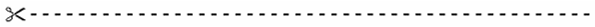 D/Dª________________________________________________________ha quedado debidamente inscrito en el I SeminarioInternacional de Historia Militar “Frontera y Fortificación”Sello